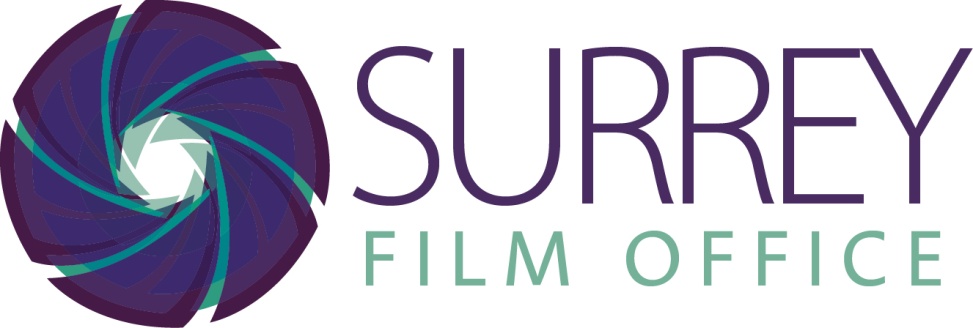 ChargesFilming on or next to the highway requires Surrey County Council agreement. Charges are applicable, depending on requirements. The following charges will be made when filming on the highway:One off charge per permit (non-refundable). Street filming administration fees cover all street filming included at one location in a single permit application. Multiple locations may be submitted on a single application, however, each location will require an individual permit. Additional permit applications or amendments may incur further charges:Prices are exclusive of VATOfficer timeHourly rate £75 (Plus VAT) Chargeable when:The Film Officer or Highways officer is required to make arrangements for a production or be present on location.A shoot is subject to specific requirements and a Film Officer or Highways Officer  has to attend the shoot e.g. to ensure complianceA Film Officer is called to the location to investigate a complaint and that complaint is found to be valid.There is a breach of a filming licence / Code of Practice and the Film Officer has to investigate.The Film Officer or Highways Officer has to clear up after a production e.g. by arranging a re-instatement, removing unit signs, clearing rubbish.Site visits/recces to locationsCrew – up to 5 people£50Crew – 6-10 people£75Crew – 11-20 people£100Crew – 21-30 people£150Crew – 31-40 people£200Crew – 40+ people£250Crew – 60+ peoplePOAStudent/charity – up to 10 peopleNo feeTraffic management requests£250 per application + relevant permit fee